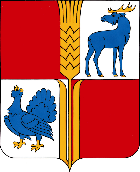        АДМИНИСТРАЦИЯ                           муниципального района               Исаклинский          Самарской области     РАСПОРЯЖЕНИЕ        20.02.2023 г.  № 12-р                 с.ИсаклыОб утверждении доклада об антимонопольном комплаенсеАдминистрации муниципального района Исаклинский за 2022 год. Во исполнение Положения «Об организации в Администрации муниципального района Исаклинский Самарской области системы внутреннего обеспечения соответствия требованиям антимонопольного законодательства (антимонопольного комплаенса)», утвержденного постановлением Администрации муниципального района Исаклинский №949 от 11.11.2019»:1. Утвердить доклад об антимонопольном комплаенсе Администрации муниципального района Исаклинский Самарской области за 2022 год, согласно Приложению 1.2. Разместить настоящий доклад на сайте Администрации муниципального района Исаклинский Самарской области в сети интернет.3. Контроль за исполнением настоящего распоряжения возложить на заместителя Главы, руководителя Управления экономического развития, инвестиций и финансами муниципального района Исаклинский Макарова В.К.Глава муниципального района Исаклинский 					                       В.Д. ЯтманкинДОКЛАДоб антимонопольном комплаенсеАдминистрации муниципального района Исаклинский
Самарской области за 2022 годОрганизация системы внутреннего обеспечения соответствия деятельности Администрации муниципального района Исаклинский Самарской области требованиям антимонопольного законодательства.Во исполнение Указа Президента Российской Федерации от 21.12.2017 № 618 «Об основных направлениях государственной политики по развитию конкуренции» (вместе с «Национальным планом развития конкуренции в Российской Федерации на 2018 - 2021 годы»), распоряжения Правительства Российской Федерации от 18.10.2018 № 2258-р «Об утверждении методических рекомендаций по созданию и организации федеральными органами исполнительной власти системы внутреннего обеспечения соответствия требованиям антимонопольного законодательства», распоряжения Губернатора Самарской области от 07.02.2019 №46-р «О мерах, направленных на создание и организацию системы внутреннего обеспечения соответствия требованиям антимонопольного законодательства деятельности органов исполнительной власти Самарской области», Положения «Об организации в Администрации муниципального района Исаклинский Самарской области системы внутреннего обеспечения соответствия требованиям антимонопольного законодательства (антимонопольного комплаенса)», утвержденного постановлением Администрации муниципального района Исаклинский №949 от 11.11.2019. (далее - Положение об антимонопольном комплаенсе) Целями антимонопольного комплаенса в Администрации муниципального района Исаклинский Самарской области (далее-Администрация района) являются:а)	обеспечение соответствия деятельности Администрации района требованиям антимонопольного законодательства;б)	профилактика нарушения требований антимонопольного законодательства в деятельности Администрации района.Уполномоченными подразделениями, осуществляющими внедрение антимонопольного комплаенса и контроль за его исполнением в Администрации района являются: отдел экономического развития и инвестиций УЭРИИФ Администрации района, юридический отдел, общий отдел Администрации района.Информация о результатах проведенной оценки комплаенс-рисковВ целях выявления и оценки рисков нарушения антимонопольного законодательства (далее-комплаенс-риски) на постоянной основе в 2022 году проводились следующие мероприятия:-анализ проектов нормативных правовых актов, разработанных Администрацией района;-мониторинг и анализ практики применения Администрацией района антимонопольного законодательства;-анализ выявленных нарушений антимонопольного законодательства в деятельности Администрации района.Анализ проектов нормативных правовых актов, разработанных Администрацией района.В целях реализации мероприятия по выявлению и оценке комплаенс-рисков разработан Порядок размещения на официальном сайте Администрации муниципального района Исаклинский Самарской области в информационно телекоммуникационной сети Интернет проектов нормативных правовых актов, разработанных Администрацией муниципального района Исаклинский Самарской области, в целях обеспечения оценки их влияния на развитие конкуренции гражданами и организациями», Кроме того, на сайте Администрации района создан раздел «Проекты нормативных правовых актов, разработанных Администрацией муниципального района Исаклинский Самарской области, в целях обеспечения оценки их влияния на развитие конкуренции гражданами и организациями» для размещения структурными подразделениями Администрации района проектов нормативных правовых актов в целях обеспечения оценки их влияние на развитие конкуренции гражданами и организациями.По информации всех структурных подразделений Администрации района за 2022 год замечаний и предложений от организаций и граждан по проектам нормативных правовых актов не поступало.Мониторинг и анализ практики применения Администрацией района антимонопольного законодательства.В течение 2022 года структурными подразделениями Администрации района проводился мониторинг и анализ практики применения антимонопольного законодательства деятельности Администрации района.Анализ практики нарушения антимонопольного законодательства показал, что существуют риски нарушения антимонопольного законодательства.Анализ выявленных нарушений антимонопольного законодательства в деятельности Администрации района.Решения о нарушении антимонопольного законодательства в деятельности Администрации района, вступившие в законную силу в 2021 году, отсутствуют.Информация об исполнении мероприятий по снижению рисков нарушения Администрацией района антимонопольного законодательства.В целях снижения рисков нарушения антимонопольного законодательства на основе Карты комплаенс-рисков в Администрации района разработан План мероприятий («Дорожная карта») по снижению рисков нарушения антимонопольного законодательства в Администрации района на 2022 год (далее - План ).План утвержден распоряжением Администрации муниципального района Исаклинский Самарской области от 24.02.2022 года № 16-р и размещен на официальном сайте Администрации района в разделе «Антимонопольный комплаенс».По состоянию на 01.01.2022 год все мероприятия Плана выполнены.Информация о достижении ключевых показателей эффективности антимонопольного комплаенса.Перечень ключевых показателей эффективности функционирования в Администрации муниципального района Исаклинский Самарской области утвержден распоряжением Администрации муниципального района Исаклинский Самарской области 24.02.2022 года № 16-р и размещен на официальном сайте Администрации района в разделе «Антимонопольный комплаенс». Информация о достижении ключевых показателей эффективности функционирования в Администрации района антимонопольного комплаенса за 2022 год представлена в таблице:По достижению ключевого показателя эффективности функционирования антимонопольного комплаенса сообщаем, что всеми сотрудниками Администрации района в 2022 году были изучены нормативные правовые акты Администрации района по антимонопольному комплаенсу, разработанные юридическим отделом Администрации района.Кроме того, 2 сотрудника Администрации района в 2022 году принимали участие в семинаре по функционированию антимонопольного комплаенса, которое проводило Министерство экономического развития и инвестиций Самарской области.ВыводыВ настоящее время в Администрации района осуществлено внедрение системы внутреннего обеспечения соответствия требованиям антимонопольного законодательства.Разработаны нормативные акты Администрации района в сфере антимонопольного комплаенса, обновляется раздел «Антимонопольный комплаенс» на официальном сайте Администрации района. Наименование показателяЦелевое значение за 2022 год/фактическое значение за 2022 годМетодика расчетаКоличество нарушений антимонопольного законодательства	со стороны администрации, единиц0/0Рассчитывается как сумма:1) количество возбужденных антимонопольным органом в отношении администрации антимонопольных дел;2) количество выданных антимонопольным органом администрации предупреждений о прекращении действий (бездействия), об отмене или изменении актов, которые содержат признаки нарушения антимонопольного законодательства, либо об устранении причин и условий, способствовавших возникновению такого нарушения, и о принятии мер по устранению последствий такого нарушения;3) количества направленных антимонопольным органом администрации предостережений о недопустимости совершения действий, которые могут привести к нарушению антимонопольного законодательстваДоля	принятыхнормативных правовых актов администрации, в которых	рискинарушения антимонопольного законодательства выявлены антимонопольным органом, процентов0/0Рассчитывается как отношение количества нормативных правовых актов администрации, принятых в 2022 году, в которых риски нарушения антимонопольного законодательства выявлены антимонопольным органом, к общему количествунормативных правовых актов администрации, принятых в 2022 годуДоля	разработанныхадминистрацией проектов нормативных правовых актов, в которых риски нарушения антимонопольного законодательства выявлены	правовымуправлением администрации, процентов0/0Рассчитывается как отношение количества разработанных администрацией в 2022 году проектов нормативныхправовых актов, в которых риски нарушения антимонопольного законодательства выявлены правовым управлением  администрации, к общему количеству проектов нормативных правовых актов администрации, разработанных администрацией в 2022 годуДоля	принятыхнормативных правовых актов муниципального района Исаклинский Самарской	области,разработчиком которых выступала администрация, в которых рискинарушения антимонопольного законодательства выявлены антимонопольным органом, процентов0/0Рассчитывается как отношение количества нормативныхправовых актов, принятых в муниципальном районеИсаклинский Самарской области в 2022 году, разработчиком 	которыхвыступала администрация, в которых риски нарушения антимонопольного законодательства выявленыантимонопольным органом, к общему количеству нормативных правовых актов, принятых в муниципальном районе 	ИсаклинскийСамарской области, разработчиком которых выступала Администрация района